Министерство сельского хозяйства Российской Федерации  Адамовский сельскохозяйственный техникум-филиал  федерального государственного бюджетного образовательного учреждения  Высшего профессионального образования  «Оренбургский государственный аграрный университет»  УТВЕРЖДАЮ:Заместитель директора по УР_________Н.А.Чернова«_____»_____ _____2015 г                                                      КОНТРОЛЬНО - ОЦЕНОЧНЫЕ СРЕДСТВА                                                                  УЧЕБНОЙ ДИСЦИПЛИНЫ ОП.06 Основы аналитической химии   цикл технических и агрономических дисциплин программы подготовки специалистов среднего звенапо специальности 35.02.05 Агрономияформа обучения   очнаяАдамовка 2014Контрольно – оценочные средства учебной дисциплины ОП.06 Основы аналитической химии  разработаны в соответствии с требованиями Федерального Государственного Образовательного стандарта № 413 от 17 мая 2012 года  по специальности  35.02.05 АгрономияКонтрольно – оценочные средства рассмотрены и одобрены на заседании ЦК _____Технических и агрономических  дисциплин________(наименование ЦК)Протокол №______     от «      »_________2015_г.Председатель ЦК __________________________  Б.С. БаймухамбетовКонтрольно – оценочные средства рассмотрены и одобрены на заседании учебно-методической комиссии филиала Протокол №______     от «         »      _________2015__г.Зав. методическим кабинетом ___________________________ Л.В. ЮрченковаАвторы: - преподаватель специальных дисциплин Адамовского  сельскохозяйственного техникума – филиала ФГБОУ ВПО «Оренбургский ГАУ» Бекмухамедова А.Г.СОДЕРЖАНИЕПаспорт комплекта контрольно-оценочных средств	4Результаты освоения учебной дисциплины, подлежащие проверке	6Оценка освоения учебной дисциплины	10Типовые задания для оценки освоения учебной дисциплины………………………………………………………………11Контрольно-оценочные материалы для итоговой аттестации по учебной дисциплине	…………27Перечень материалов, оборудования и информационных источников, используемых в аттестации…………………………………………….32Список литературы………………………………………………………………33Приложение ……………………………………………………………..341. Паспорт комплекта контрольно-оценочных средств 	В результате освоения учебной дисциплины ОП.06 Основы аналитической химии обучающийся должен обладать предусмотренными  ФГОС СПО по специальности 35.02.05  Агрономия  следующими умениями, знаниями и общими компетенциями:В результате освоения учебной дисциплины студент должен знать: - теоретические основы аналитической химии;- о функциональной зависимости теоретические основы между свойствами и составом веществ и их систем; о возможностях ее использования в химическом анализе- специфические особенности, возможности и ограничения, взаимосвязь различных методов анализа;- практическое применение наиболее распространенных методов анализа;- аналитическую классификацию катионов и анионов;- правила проведения химического анализа;- методы обнаружения и разделения элементов, условия их применения;- гравиметрические, титриметрические, оптические, электрохимические методы анализа.В результате освоения учебной дисциплины студент должен уметь:- обоснованно выбирать методы анализа;- пользоваться аппаратурой и приборами;- проводить необходимые расчеты;- выполнять качественные реакции на катионы и анионы различных аналитических групп;- определять состав бинарных соединений;- проводить качественный анализ веществ неизвестного состава;- проводить количественный анализ веществ. Содержание дисциплины должно быть ориентировано на подготовку студентов к освоению профессиональных модулей ППССЗ по специальности 35.02.05 Агрономия  и овладению профессиональными компетенциями (ПК) (Приложение 1):В процессе освоения дисциплины у студентов должны формировать общие компетенции (ОК) (Приложение 2):2. Результаты освоения учебной дисциплины, подлежащие проверке 2.1. В результате аттестации по учебной дисциплине осуществляется комплексная проверка следующих умений и знаний, а также динамика формирования общих компетенций:Таблица 1.13. Оценка освоения учебной дисциплины:Формы и методы оцениванияПредметом оценки служат умения и знания, предусмотренные ФГОС по дисциплине ОП.06 Основы аналитической химии, направленные на формирование общих и профессиональных компетенций. Итоговой аттестацией по учебной дисциплине является дифференцированный  зачет, который проводится в устной  форме.Типовые задания для оценки освоения учебной дисциплиныТекущий контрольТестовое задание №2 Инструкция по выполнению теста Тестирование состоит из 4 частей и включает 36 заданий.Группа «А» включает 20 заданий (А1-А20). К каждому заданию дается 4 варианта ответа, из которых только 1 ответ правильный.Группа «Б» включает 10 заданий (Б1-Б10). К каждому заданию дается 4 варианта ответа, из которых только 2 ответа правильные.Группа «В» включает 3 задания (В1-В3). К каждому заданию дается 4 варианта ответа, из которых правильными могут быть 1, 2, 3 или 4.Группа «Г» включает 3 задания (Г1-Г3). Каждое задание содержит фразу (определение, утверждение) с пропущенным словом или словосочетанием. К каждому заданию необходимо вписать слова, заканчивающие фразу.Задания составлены на основе также из методической литературы по аналитической химии и основам химического анализа. Не забудьте отметить тему теста!За каждый правильный ответ дается один балл. Если задание подразумевает 2 правильных ответа (группы «Б» и «В»), то за правильное их выполнение дается 2 балла, если задание подразумевает 3 правильных ответа (группа «В»), то за правильное их выполнение дается 3 балла, если задание подразумевает 4 правильных ответа (группа «В»), то за правильное их выполнение дается 4 балла. За каждую правильно завершенную фразу (группа «Г») дается 1 балл, если завершена не полностью – 0,5 балла.При выполнении заданий Вы можете пользоваться любыми источниками информации: книги, учебники, которые у Вас будут под рукой, а также сайтами в Интернете.Желаем успеха!Задания группы «А»А1 – Какие объем анализируемого раствора и масса анализируемого вещества характерны для микрометода?
a)V=10-100 мл;m=1-
b)V=1-10 мл;m=0,05-
c)V=0,1-10-4 мл;m=10-3 -10-
d)V=10-9-10-6 мл;m=10-7 -10-А2 – Какие объем анализируемого раствора и масса анализируемого вещества характерны для макрометода?
a)V=10-100 мл;m=1-
b)V=1-10 мл;m=0,05-
c) V=0,1-10-4 мл;m=10-3 -10-
d) V=10-9-10-6 мл;m=10-7 -10-А3 – Минимальная масса вещества или иона, которая может быть открыта с помощью данной реакции при определенных условиях ее выполнения называется
a) открываемый минимум
b) предельная концентрация
c) минимальный объем предельно разбавленного раствора
d) предельное разбавлениеА4 – Отношение единицы массы (.) определяемого иона к массе наибольшего количества растворителя, выраженного в тех же единицах (если растворителем будет вода, то массу воды нужно заменить объемом) называется
a) открываемый минимум
b) предельная концентрация
c) минимальный объем предельно разбавленного раствора
d) предельное разбавлениеА5 – Открываемый минимум выражается в:
a) миллилитрах (мл)
b) микрограммах (мкг)
c) граммах на миллилитр (г/мл)
d) миллилитрах а грамм (мл/г)А6 – Предельная концентрация выражается в:
a) миллилитрах (мл)
b) микрограммах (мкг)
c) граммах на миллилитр (г/мл)
d) миллилитрах а грамм (мл/г)А7 – Ионное произведение воды – это:
a) отрицательный логарифм концентрации ионов водорода
b) отрицательный логарифм концентрации гидроксид-ионов
c) произведение концентраций ионов водорода и гидроксид-ионов
d) величина, равная 10-7 моль/лА8 – Чему равен фактор эквивалентности серной кислоты в реакции полной нейтрализации?
a) 1
b) 1/2
c) 1/3
d)1/4А9 – Чему равен фактор эквивалентности орофосфорной кислоты в реакции полной нейтрализации?
a) 1
b) 1/2
c) 1/3
d) 1/4А10 – В каком случае растворимость хлорида серебра будет наибольшей?
a) в дистиллированной воде
b) в растворе нитрата серебра
c) в растворе хлорида натрия
d) в растворе нитрата натрияА11 – В комплексном соединении [Ag(NH3)2]Cl лигандом является:
a) Ag+
b) Cl-
c) NH3
d) [Ag(NH3)2]+ А12 – В комплексном соединении [Ag(NH3)2]Cl комплексообразователем является
a) Ag+
b) Cl-
c) NH3
d) [Ag(NH3)2]+А13 – Групповой реактив на катионы I группы по кислотно-основной классификации (Na+, K+, NH4+):
a) 2н. раствор аммиака в избытке
b) 2н. раствор щелочи
c) 2н. раствор серной кислоты
d) группового реактива нетА14 – Групповой реактив на катионы III группы по кислотно-основной классификации (Ba2+, Ca2+, Sr2+):
a) 2н. раствор серной кислоты
b) 2н. раствор соляной кислоты
c) 2н. раствор аммиака в избытке
d) щелочь в избыткеА15 – Групповой реактив на катионы V группы по кислотно-основной классификации (Fe2+, Fe3+, Mn2+, Mg2+):
a) 2н. раствор аммиака в избытке
b) 2н. раствор щелочи
c) 2н. раствор серной кислоты
d) 2н. раствор соляной кислотыА16 – Количественное определение значения кислотности почвы относится к методам
a) к методам окислительно-восстановительного титрования
b) к методам осадительного титрования
c) к методам комплексонометрического титрования
d) к методам кислотно-основного титрованияА17 – Количественное определение значения общей жесткости воды относится:
a) к методам окислительно-восстановительного титрования
b) к методам осадительного титрования
c) к методам комплексонометрического титрования
d) к методам кислотно-основного титрованияА18 – Количественное определение содержания активного хлора в растворе относится:
a) к методам окислительно-восстановительного титрования
b) к методам осадительного титрования
c) к методам комплексонометрического титрования
d) к методам кислотно-основного титрованияA19 – Количественное определение хлоридов в растворе титрованием раствором нитрата серебра относится:
a) к методам окислительно-восстановительного титрования
b) к методам осадительного титрования
c) к методам комплексонометрического титрования
d) к методам кислотно-основного титрованияA20 – Количественное определение содержания растворенного кислорода в воде относится:
a) к методам окислительно-восстановительного титрования
b) к методам осадительного титрования
c) к методам комплексонометрического титрования
d) к методам кислотно-основного титрованияЗадания группы «Б»Б1 – Под какими буквами перечислены только сильные электролиты?
a) H2O, H2SO4
b) Ca(OH)2, HCl
c) HClO4, C6H12O6
d) HNO3, FeCl3Б2 – Под какими буквами перечислены только слабые электролиты?
a) H2O, Ca(OH)2
b) H2SO4, FeCl3
c) HNO2, H2SiO4
d) Cu(OH)2, AgClБ3 – Под какими буквами перечислены только неэлектролиты?
a) C6H6, HCN
b) C6H5CH3, C6H5OH
c) C6H10O5, CaC2
d) Ag3(PO4)2, (CH3)2OБ4 – Под какими буквами перечислены только соли, гидролизующиеся по катиону?
a) FeCl3, KNO2
b) CoCl2, ZnSO4
c) KI, MgSO4
d) Mn(NO3)2, Sr(NO3)2Б5 – Под какими буквами перечислены только соли, гидролизующиеся по аниону?
a) CH3COOK, Na2S
b) CrCl3, Сa(NO3)2
c) KNO2, NaCN
d) NH4NO2, CoCl2Б6 – Под какими буквами перечислены только соли, подвергающиеся полному гидролизу?
a) Al2(CO3)3, Cr2S3
b) Ag3(PO4)2, (CuOH)2CO3
c) CuCO3, Fe(CN)3
d) ZnS, CuClБ7 – Отметьте свойства осадка, получаемого реакцией открытия катиона калия гексанитрокобальтатом (III) натрия
a) растворим в сильных минеральных кислотах
b) растворим в уксусной кислоте
c) растворим в избытке реактива
d) разрушается щелочамиБ8 – Какие из перечисленных операций производятся при гравиметрическом анализе?
a) фильтрование
b) взятие навески
c) добавление индикатора
d) подкисление раствораБ9 – Из перечисленных соединений выберите внутрикомплексные:
a) хлорид тетраамминсеребра
b) гексацианоферрат (II) калия
c) кальциевая соль этилендиамминтетрауксусной кислоты
d) соединение катиона Fe2+ с орто-фенантролиномБ10 – Для труднорастворимого соединения Ca3(PO4)2 произведение растворимости выражается как:
a) ПР=[Са][PO4]
b) ПР=[Са]3[PO4]2
c) ПР=P5
d) ПР=0Задания группы «В»В1 – Какие из перечисленных систем обладают буферными свойствами?
a) плазма крови
b) ацетат натрия + уксусная кислота
c) хлорид натрия + соляная кислота
d) азотная кислота + нитрат аммонияВ2 – В растворе комплексного соединения K3[Fe(CN)6] можно обнаружить в значительных количествах:
a) K+
b) Fe3+
c) Fe(CN)63-
d) CN-В3 – Какие из перечисленных терминов являются величинами, характеризующими количественный состав раствора:
a) объемная доля
b) молярная концентрация
c) нормальная концентрация
d) титр раствораЗадания группы «Г»Г1 – Метод кислотно-основного титрования, где рабочим раствором является кислота, называется …Г2 – Реакция обменного разложения соли, протекающая под действием воды, называется …Г3 – Отношение концентрации гидролизованных молей к общей концентрации вещества называется …5.Контрольно-оценочные материалы для итоговой аттестации по учебной дисциплине  (Дифференцированный зачет).	 Перечень вопросов к дифференцированному зачёту:1. Значение аналитической химии в развитии сельского хозяйства2. Подготовка вещества к анализу. Предварительные испытания.3. Идентификация атомов, ионов, молекул, веществ по признакам – форма, кристаллы, цвет, растворимость, окраска раствора, запах газа.4. Сущность дробного и систематического анализа, селективные реагенты, реакции.5. Деление катионов и анионов на аналитические группы.6. Характеристика групповых реагентов и требования к ним.7. Характеристика осадков (кристаллических, аморфных). Подбор оптимальных условий для полноты осаждения.8. Применение хроматографии для разделения соединений.9. Характеристика бумажной, тонкослойной, колоночной хроматографии и применение их для идентификации, концентрирование веществ.10. Применение отгонки (дистилляции), возгонки, зонной плавки, электрографометрии, фотохимии или др. методов для разделения элементов, соединений.11. Гравиметрический (весовой) анализ (прямой и косвенный).12. Ошибки в количественном анализе (абсолютная, относительная, грубая, случайная, систематическая).13. Метод математической обработки результатов. Стандартные отклонения.14. Требования, предъявляемые к осаждаемой и весовой форме.15. Характеристика титрометрических методов анализа: кислотно-основное, окислительно-восстановительное, осадительное, комплекснометрическое.16. Кислотно-основное титрование (титрование сильных, слабых, многоосновных кислот, оснований). Кривые титрования, определение КТТ, эквивалентной точки.17. Окислительно-восстановительное титрование. Выбор индикаторов. Кривые титрования. Определение КТТ.18. Осадительное и комплекснометрическое титрование. Выбор индикаторов. Построение кривых титрования, определение КТТ.19. Характеристика электрохимических методов анализа. Прямая потенциометрия и потенциометрическое титрование.20. Характеристика оптических методов анализа (эмиссионный анализ, плазменная фотометрия, атомно-абсорбционный анализ и др.).21. Молекулярно-абсорбционный анализ (спектрофотометрия). Основные законы светопоглощения. Качественное и количественное определение ионов, молекул.22.  Что называется скоростью реакции? Факторы влияющие на скорость реакции?6.Перечень материалов, оборудования и информационных источников, используемых в аттестацииРеализация учебной дисциплины требует наличия учебного кабинета.Оборудование учебного кабинета: -	посадочные места по количеству студентов;-	рабочее место преподавателя;-	учебно-методический комплекс по дисциплине  ОП.06 Основы аналитической химии, плакаты, муляжи, макеты, карточки, раздаточный материал: ситуациионные задачи, тесты, лекции;	методическое обеспечение: инструкционные карты по выполнению работ, рабочая тетрадь для выполнения расчётов, в том числе на электронных носителях, справочная литература и т.п. Технические средства обучения:-	компьютер с лицензионным программным обеспечением:7.Список литературы.Основная литература для студентов:1. Курс опорных конспектов по программе ОП.06 Основы аналитической химии.-пособие   /А.Г.Бекмухамедова- преподаватель общепрофессиональных дисциплин АСХТ- Филиал ФГБОУ ВПО ОГАУ; 2014г.Дополнительная литература для студентов:1.Клюквина Е.Ю. Основы общей и неорганической химии: учебное пособие/ Е.Ю. Клюквина, С.Г.Безрядин.-2-е изд.-Оренбург. Издательский центр ОГАУ,2011г.-508 стр.2.Клюквина Е.Ю. Лабораторная тетрадь по аналитической химии.- Оренбург: Издательский центр ОГАУ, 2012 г.-68 стрОсновная литература для преподавателей:1. 1.Клюквина Е.Ю. Основы общей и неорганической химии: учебное пособие/ Е.Ю. Клюквина, С.Г.Безрядин.-2-е изд.- Оренбург. Издательский центр ОГАУ,2011г.-508 стр.2.Клюквина Е.Ю. Лабораторная тетрадь по аналитической химии.- Оренбург: Издательский центр ОГАУ, 2012 г.-68 стрДополнительная литература для преподавателей:1. 1.Клюквина Е.Ю. Основы общей и неорганической химии: учебное пособие/ Е.Ю. Клюквина, С.Г.Безрядин.-2-е изд.-Оренбург. Издательский центр ОГАУ,2011г.-508 стр.2.Клюквина Е.Ю. Лабораторная тетрадь по аналитической химии.- Оренбург: Издательский центр ОГАУ, 2012 г.-68 стрПеречень рекомендуемых Интернет – ресурсов:WWW.E.LANBOOK.COMWWW.KNIGAFUND.RUBOOK.RUПК 1.1Выбирать агротехнологии для различных сельскохозяйственных культур.ПК 1.2Готовить посевной и посадочный материал.ПК 1.3Осуществлять уход за посевами и посадками сельскохозяйственных культур.ПК 1.4Определять качество продукции растениеводства.ПК 1.5Проводить уборку и первичную обработку урожая.ПК 2.1Повышать плодородие почв.ПК 2.2Проводить агротехнические мероприятия по защите почв от эрозии и дефляции.ПК 2.3Контролировать состояние мелиоративных систем.ПК 3.1Выбирать способы и методы закладки продукции растениеводства на хранение.ПК 3.2Подготавливать объекты для хранения продукции растениеводства к эксплуатации.ПК 3.3Контролировать состояние продукции растениеводства в период хранения.ПК 3.4Организовывать и осуществлять подготовку продукции растениеводства к реализации и ее транспортировку.ПК 3.5Реализовывать продукцию растениеводства.ОК 1Понимать сущность и социальную значимость своей будущей профессии, проявлять к ней устойчивый интерес.ОК 2Организовывать собственную деятельность, выбирать типовые методы и способы выполнения профессиональных задач, оценивать их эффективность и качество.ОК 3Принимать решения в стандартных и нестандартных ситуациях и нести за них ответственность.ОК 4Осуществлять поиск и использование информации, необходимой для эффективного выполнения профессиональных задач, профессионального и личностного развития.ОК 5Использовать информационно-коммуникационные технологии в профессиональной деятельности.ОК 6Работать в коллективе и команде, эффективно общаться с коллегами, руководством, потребителями.ОК 7Брать на себя ответственность за работу членов команды (подчиненных), за результат выполнения заданий.ОК 8Самостоятельно определять задачи профессионального и личностного развития, заниматься самообразованием, осознанно планировать повышение квалификации.ОК 9Ориентироваться в условиях частой смены технологий в профессиональной деятельности.ОК 10Исполнять воинскую обязанность, в том числе с применением полученных профессиональных знаний (для юношей).Результаты обучения(освоенные умения, усвоенные знания)Показатели оценки результатаФормы и методы контроля и оценкиРезультатов обученияВ результате освоения учебной дисциплины студент должен знать: -технику выполнения работ в аналитической лаборатории,Знать назначение оборудования и химической посуды, знать вещества предназначенные для проведения эксперимента. Знать методику выполнения испытаний.Оценка техники выполнения лабораторных работ. Умение работать с растворами и химической посудой. Защита лабораторных работ ответы на вопросы, оценивание оформления лабораторных работ.-методы качественного анализа;Знать качественный анализ. Анионы и катионы; их химические свойства: качественные реакции.Применение тестовых заданий, для проверки знаний теоретического материала.-классификацию катионов;Знать классификацию катионов, их химические свойства, методы определения.Написание ионных  уравнений. Проверка знаний химических терминов с помощью тестов.-качественный анализ катионов;Проводить испытания качественного анализа катионовКарточки задания с уравнениями ионных уравнений.-методы количественного анализа;Знать методику проведения количественного метода анализа.Решение расчетных задач на определение: количества вещества, концентрации, титра раствора. Использование тестов ,проверка знаний инструкции по технике безопасности-правила техники безопасности и первой медицинской помощи при работе с химическими реактивами и оборудованием.Знать технику безопасности при работе в лаборатории, знать степень опасности реактивов. Проверка знаний инструкции по технике безопасности. Решение ситуационных задач по оказанию первой помощи.В результате освоения учебной дисциплины студент должен уметь: уметь работать с реактивами и химическим оборудованием;Умение работать в лаборатории при выполнении испытанийОценка техники исполнения лабораторных опытов.применять качественный и количественный методы анализа;Знать методику качественного и количественного анализа анионов и катионов. Применять правильную методику обнаружения химических элементов и соединений.Карточки задания с задачами.готовить растворы различной концентрации;Знать понятие концентрация. Знать правила приготовления раствора нужной концентрации.Применять правильную методику обнаружения химических элементов и соединений.Оценка техники выполнения лабораторных работ. Умение работать с растворами и химической посудой.-соблюдать технику безопасности при работе в химической лаборатории;Знать технику безопасности при работе в химической лабораторииОценка техники исполнения лабораторных опытов согласно инструкции по технике безопасности.- проводить и объяснять качественные реакции на каждый класс органических веществЗнать методику качественного и количественного анализа анионов и катионов. Применять правильную методику обнаружения химических элементов и соединений.Карточки задания с уравнениями реакций
Тестовые задания: Титриметрический метод анализа.Начало формы1. Правильное положение глаз при определении объема раствора в бюретке ... Конец формыНачало формы2. Расчеты результатов определений в титриметрии основаны на законе … кратных отношений
действующих масс
Авогадро
эквивалентовКонец формыНачало формы3. Аликвотная часть – это количество ... миллилитров добавленного из бюретки раствора
капель добавленного из капельницы индикатора
миллилитров отобранного пипеткой раствора
миллилитров отобранного мензуркой раствора
миллилитров отобранного мерным цилиндром раствораКонец формыНачало формы4. Мерную посуду используют в титриметрическом анализе для: приготовления растворов вторичных стандартов
приготовления растворов первичных стандартов
отбора аликвотных частей исследуемого раствора 
добавления растворов индикаторов
подачи растворов титрантовКонец формыНачало формы5. Способ пипетирования при установлении титра стандартного раствора титранта заключается в титровании ... серии растворов, приготовленных путем растворения близких точных навесок в колбах для титрования
аликвотных частей раствора с приблизительно известной концентрацией
аликвотных частей раствора, приготовленного в мерной колбе по точной навеске
всего объема раствора первичного стандарта, содержащегося в мерной колбеКонец формыНачало формы6. Способ отдельных навесок при установлении титра стандартного раствора титранта заключается в титровании ... серии растворов, приготовленных путем растворения близких точных навесок в колбах для титрования
аликвотных частей раствора с приблизительно известной концентрацией
аликвотных частей раствора, приготовленного в мерной колбе по точной навеске
всего объема раствора первичного стандарта, содержащегося в мерной колбеКонец формыНачало формы7. Колбу для титрования перед титрованием необходимо промыть ... титрантом
титруемым раствором
титруемым раствором и высушить
дистиллированной водойКонец формыНачало формы8. Соответствие между способом титрования и схемой расчета, если А – титруемый компонент, В – титрант, С - вспомогательный реагент: Конец формыНачало формы9. Соответствие между посудой, изображенной на рисунках и ее применением: Конец формыНачало формы10. Название мерной посуды, изображенной на рисунке - … 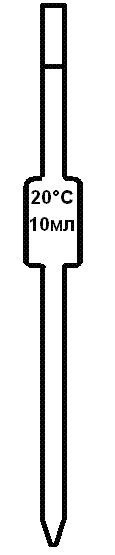 